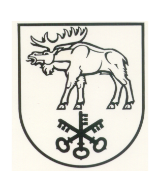 LAZDIJŲ RAJONO SAVIVALDYBĖS TARYBASPRENDIMASDĖL LAZDIJŲ RAJONO SAVIVALDYBĖS TARYBOS 2018 M. KOVO 23 D. SPRENDIMO NR. 5TS-1244 „DĖL PAGALBOS PINIGŲ ASMENIMS (ŠEIMOMS), KURIE GLOBOJA (RŪPINASI) IR PRIŽIŪRI BE TĖVŲ GLOBOS LIKUSIUS VAIKUS, SKYRIMO IR PANAUDOJIMO LAZDIJŲ RAJONO SAVIVALDYBĖJE TVARKOS APRAŠO PATVIRTINIMO“ PAKEITIMO2018 m. liepos 17 d. Nr. 34-1416LazdijaiVadovaudamasi Lietuvos Respublikos vietos savivaldos įstatymo 18 straipsnio 1 dalimi, Lazdijų rajono savivaldybės taryba  n u s p r e n d ž i a: Pakeisti Pagalbos pinigų asmenims (šeimoms), kurie globoja (rūpinasi) ir prižiūri be tėvų globos likusius vaikus, skyrimo ir panaudojimo Lazdijų rajono savivaldybėje tvarkos aprašą, patvirtintą Lazdijų rajono savivaldybės tarybos 2018 m. kovo 23 d. sprendimu Nr. 5TS-1244 „Dėl Pagalbos pinigų asmenims (šeimoms), kurie globoja (rūpinasi) ir prižiūri be tėvų globos likusius vaikus, skyrimo ir panaudojimo Lazdijų rajono savivaldybėje tvarkos aprašo patvirtinimo“:1. Pakeisti 1 punktą ir jį išdėstyti taip:„1. Pagalbos pinigų asmenims (šeimoms), kurie globoja (rūpinasi) ir prižiūri be tėvų globos likusius vaikus, skyrimo ir panaudojimo Lazdijų rajono savivaldybėje tvarkos aprašas (toliau – Aprašas) nustato vaikus globojančiai ar / ir teisės aktų nustatyta tvarka paimtus iš nesaugios aplinkos prižiūrinčiai šeimai ir budintiems globotojams (toliau – globėjas (rūpintojas)) pagalbos pinigų skyrimo ir mokėjimo, jų naudojimo kontrolės ir mokėjimo nutraukimo tvarką.“;2. Pakeisti 4 punktą ir jį išdėstyti taip:„4. Pagalbos pinigai skiriami:4.1. vaiko globos (rūpybos) laikotarpiu;4.2. valstybinei vaiko teisių apsaugos institucijai Lietuvos Respublikos civilinio kodekso 3.254 straipsnyje nustatytais pagrindais Vaiko teisių apsaugos pagrindų įstatymo nustatyta tvarka paėmus vaiką iš jo atstovų pagal įstatymą, laikino vaiko paėmimo iš nesaugios aplinkos laikotarpiu iki vaiko grąžinimo jo atstovams pagal įstatymą arba laikinosios globos (rūpybos) nustatymo.“;3. Pakeisti 5 punktą ir jį išdėstyti taip:„5. Pagalbos pinigų dydis:5.1. pagal šio aprašo 4.1 papunktį – 100 Eur per mėnesį už kiekvieną globojamą (rūpinamą) vaiką;5.2. pagal šio aprašo 4.2 papunktį – 13,47 Eur per parą už kiekvieną prižiūrimą vaiką.“.Savivaldybės merasLAZDIJŲ RAJONO SAVIVALDYBĖS TARYBOS SPRENDIMO „DĖL LAZDIJŲ RAJONO SAVIVALDYBĖS TARYBOS 2018 M. KOVO 23 D. SPRENDIMO NR. 5TS-1244 „DĖL PAGALBOS PINIGŲ ASMENIMS (ŠEIMOMS), KURIE GLOBOJA (RŪPINASI) IR PRIŽIŪRI BE TĖVŲ GLOBOS LIKUSIUS VAIKUS, SKYRIMO IR PANAUDOJIMO LAZDIJŲ RAJONO SAVIVALDYBĖJE TVARKOS APRAŠO PATVIRTINIMO“ PAKEITIMO“ PROJEKTOAIŠKINAMASIS RAŠTAS2018-07-12Lazdijų rajono savivaldybės tarybos sprendimo „Dėl Lazdijų rajono savivaldybės tarybos 2018 m. kovo 23 d. sprendimo Nr. 5TS-1244 „Dėl Pagalbos pinigų asmenims (šeimoms), kurie globoja (rūpinasi) ir prižiūri be tėvų globos likusius vaikus, skyrimo ir panaudojimo Lazdijų rajono savivaldybėje tvarkos aprašo patvirtinimo“ pakeitimo“ projektas parengtas vadovaujantis Lietuvos Respublikos vietos savivaldos įstatymo 18 straipsnio 1 dalimi.Nuo 2018 m. liepos 1 d. įsigaliojo 2017 m. rugsėjo 28 d. priimtas Lietuvos Respublikos vaiko teisių apsaugos pagrindų įstatymas (toliau – Įstatymas), kurio pagrindu savivaldybėms perduotą valstybinę vaiko teisių apsaugos funkciją po liepos 1 d. perėmė Valstybės vaiko teisių apsaugos ir įvaikinimo tarnyba prie Socialinės apsaugos ir darbo ministerijos. Įstatymo pagrindu keitėsi vaiko paėmimo iš jo atstovų pagal įstatymą ir vaiko laikinosios globos (rūpybos) organizavimo tvarka.Pagal įsigaliojusią tvarką vaiko laikinosios globos (rūpybos) nustatymas nuo vaiko apgyvendinimo saugioje aplinkoje gali užtrukti iki 11 darbo dienų (3 darbo dienos kreipimuisi į teismą dėl leidimo paimti vaiką iš jo atstovų pagal įstatymą išdavimo, 5 darbo dienos bylos teisme išnagrinėjimui, 3 darbo dienos nurodymo nustatyti vaikui laikinąją globą (rūpybą) savivaldybės administracijai pateikimui), išskyrus atvejus, kai teismo sprendimo priėmimas užtruks ilgiau. Savivaldybės administracijos direktorius sprendimą dėl laikinosios globos (rūpybos) nustatymo turės priimti per 3 darbo dienas nuo nurodymo nustatyti vaikui laikinąją globą (rūpybą) ir paskirti vaikui laikinąjį globėją (rūpintoją) įregistravimo savivaldybės administracijoje dienos. Vaiko laikinoji globa (rūpybą) bus nustatoma ir vaiko globos (rūpybos) išmoka bus pradedama mokėti nuo minėto nurodymo įregistravimo savivaldybės administracijoje dienos.Pagal Lietuvos Respublikos socialinių paslaugų įstatymą socialinė globa vaikų globos namuose, bendruomeniniuose vaikų globos namuose socialinę riziką patiriantiems vaikams tol, kol jiems bus nustatyta laikinoji globa (rūpyba) yra finansuojama iš savivaldybės biudžeto lėšų. Vadovaujantis Socialinių paslaugų įstatymo bei socialinės apsaugos ir darbo ministro 2018 m. sausio 19 d. įsakymu Nr. A1-28 patvirtintu Globos centro veiklos ir vaiko budinčio globotojo vykdomos priežiūros organizavimo ir kokybės priežiūros tvarkos aprašu (54 punktas) vaiko, kuriam reikalinga globa (rūpyba), bet laikinoji globa (rūpyba) dar nenustatyta, išlaikymo budinčio globotojo ar fizinio asmens globėjo (rūpintojo), nesusijusio giminystės ryšiais su vaiku, sutikusio prižiūrėti vaikus kriziniais atvejais, išlaidas turi finansuoti savivaldybė. Tais atvejais, kai vaikai teisės aktų nustatyta tvarka Valstybės vaiko teisių ir įvaikinimo tarnybos būtų paimami iš jiems nesaugios aplinkos, reikėtų užtikrinti finansinę paramą juos prižiūrintiems asmenims. Šiuo tikslu šiems globėjams (rūpintojams), budintiems globotojams per globos centrą tikslinga skirti pagalbos pinigus, kurių dydis būtų analogiškas atvejams, kai vaikams jau yra nustatyta globa (rūpyba) ir paskirti globėjais (rūpintojai), kuriems yra skiriamos ir mokamos šios išmokos už kiekvieną vaiką iš valstybės biudžeto: globos (rūpybos) išmoka – 152 Eur, globos (rūpybos) tikslinis priedas – 152 Eur ir iš savivaldybės biudžeto savivaldybės tarybos 2018 m. kovo 23 d. sprendimu Nr. 5TS-1244 nustatytas pagalbos pinigų dydis – 100 Eur. Savivaldybės tarybos sprendimo projekte siūlome nustatyti vienos paros pagalbos pinigų dydį. Jis apskaičiuojamas: (152 Eur + 152 Eur + 100 Eur)/30 mėnesio dienų=13,47 Eur per parą (taikant aritmetinę apvalinimo taisyklę). Jeigu vaikas būtų paimtas iš nesaugios aplinkos ir laikinosios globos klausimas spręstųsi per maksimalų 11 darbo dienų laikotarpį, tai iš savivaldybės biudžeto jo priežiūrai reikėtų 202,05 Eur – 228,99 Eur (finansinės paramos dydis priklausytų nuo kalendorinių dienų skaičiaus).Šios socialinės paramos finansavimo šaltinis – piniginei socialinei paramai skiriamos, bet nepanaudotos lėšos.Galimos neigiamos pasekmės – nėra.Dėl sprendimo projekto pastabų ir pasiūlymų negauta.Sprendimo projektą parengė Lazdijų rajono savivaldybės administracijos Socialinės paramos skyriaus vedėja Lina Margelienė.Socialinės paramos skyriaus vedėja							Lina Margelienė